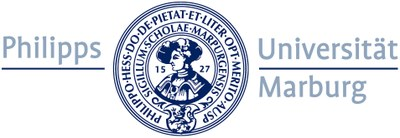 Am Fachbereich [Name] ist [im Institut für [Name]] zum nächstmöglichen Zeitpunkt / zum [Datum] eine [im Rahmen des Bund-Länder-Programms zur Förderung des wissenschaftlichen Nachwuchses (Tenure-Track-Programm) geförderte,] zunächst auf sechs Jahre befristeteQualifikationsprofessur (W1 mit Tenure Track nach W2/W3) für 
[Denomination]zu besetzen. [Ggf. Absatz zum wissenschaftlichen Umfeld.]Wir suchen eine Wissenschaftlerin oder einen Wissenschaftler (m/w/d), die/der durch den Aufbau einer eigenen Arbeitsgruppe die Forschungsschwerpunkte des Fachbereichs [Name] stärkt und aktiv an Forschungsverbünden und -initiativen des Fachbereichs [Name] und der Philipps-Universität mitwirkt. [Weitere Ergänzung, genauere Beschreibung zum Aufgabenfeld]. Die Ausschreibung der Qualifikationsprofessur richtet sich ausdrücklich an Wissenschaftlerinnen und Wissenschaftler in frühen Karrierephasen. Die Dauer der wissenschaftlichen Tätigkeit nach der Promotion soll vier Jahre [Medizin: im Fall der erfolgreichen Absolvierung einer ärztlichen Weiterbildung nach § 62 Abs. 6 HHG sieben Jahre] nicht übersteigen. Ferner soll die Bewerberin oder der Bewerber nicht an der Philipps-Universität promoviert worden oder nach der Promotion mindestens zwei Jahre außerhalb der Philipps-Universität wissenschaftlich tätig gewesen sein (§ 64 Abs. 3 HHG). Wir suchen eine Persönlichkeit mit ersten herausragenden wissenschaftlichen Leistungen und einem innovativen wissenschaftlichen Profil, mit dem das Potenzial für eine weitere erfolgreiche Karriere in der Wissenschaft auf international höchstem Niveau belegt wird. [weitere Ergänzungen]Vorausgesetzt werden ein abgeschlossenes Hochschulstudium der [Fach/Fächer ergänzen], eine herausragende Promotion sowie eine besondere pädagogische Eignung. Erfahrungen in der erfolgreichen Einwerbung von Drittmitteln sind erwünscht.Es gelten die Einstellungsvoraussetzungen der §§ 61, 62 und insbesondere 64 HHG. Die Berufung erfolgt bei Vorliegen der beamtenrechtlichen Voraussetzungen in einem Beamtenverhältnis auf Zeit für die Dauer von sechs Jahren. Bei positiver Evaluation der fachlichen, pädagogischen und persönlichen Eignung erfolgt die Übernahme in ein Beamtenverhältnis auf Lebenszeit, verbunden mit der Übertragung einer W2/W3-Professur. Informationen zum Tenure-Track-Verfahren an der Philipps-Universität Marburg finden Sie unter https://www.uni-marburg.de/de/universitaet/profil/berufungskultur/tenure-track.Die Philipps-Universität misst einer intensiven Betreuung der Studierenden und Promovierenden große Bedeutung zu und erwartet von den Lehrenden eine ausgeprägte Präsenz an der Universität und ein hohes Maß an Engagement auf dem Gebiet der akademischen Lehre.Wir fördern Frauen und fordern sie deshalb ausdrücklich zur Bewerbung auf. Personen mit Kindern sind willkommen – die Philipps-Universität bekennt sich zum Ziel der familienfreundlichen Hochschule. Menschen mit Behinderung im Sinne des SGB IX (§ 2, Abs. 2, 3) werden bei gleicher Eignung bevorzugt. Bewerbungs- und Vorstellungskosten werden nicht erstattet.Bewerbungsunterlagen (Kopien) einschließlich eines Forschungs- und eines Lehrkonzepts unter Verwendung des im Internet bereitgestellten Bewerbungsformulars (https://uni-marburg.de/knGKf) senden Sie bitte bis zum XXX unter Angabe der Dienst- und Privatanschrift an die Präsidentin der Philipps-Universität Marburg, Biegenstraße 10, 35032 Marburg oder in einer PDF-Datei an bewerbung@verwaltung.uni-marburg.de. 